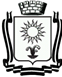 ПОСТАНОВЛЕНИЕАДМИНИСТРАЦИИ ГОРОДА-КУРОРТА КИСЛОВОДСКАСТАВРОПОЛЬСКОГО КРАЯ  07.04.2022                                город-курорт Кисловодск            №       411       .О назначении общественных обсуждений В соответствии с Федеральным законом от 06 октября 2003 года № 131-ФЗ «Об общих принципах организации местного самоуправления в Российской Федерации», Градостроительным кодексом Российской Федерации, Законом Ставропольского края от 02 марта 2005 года № 12-кз «О местном самоуправлении в Ставропольском крае», Уставом городского округа города-курорта Кисловодска, администрация города-курорта Кисловодска.ПОСТАНОВЛЯЕТ:1. Назначить проведение общественных обсуждений по предоставлению разрешения на условно разрешенный вид использования земельного участка, по предоставлению разрешения на отклонение от предельных параметров разрешенного строительства с 15 апреля 2022 года по 22 апреля 2022 года включительно.2. Вынести на общественные обсуждения, указанные в п.1 настоящего постановления, рассмотрение заявлений:2.1. Абкаряна Б.Ю. о предоставлении разрешения на условно разрешенный вид использования земельного участка с кадастровым номером 26:34:130239:ЗУ1, расположенного по адресу: г. Кисловодск, Седлогорская, запрашиваемый вид «магазины», в территориальной зоне Ж-2 (зона застройки малоэтажными жилыми домами).2.2. Агаджаняна Г.Г. о предоставлении разрешения на отклонение от предельных  параметров   разрешенного строительства, в части минимальных отступов от границ земельного участка 26:34:130114:10, расположенный по адресу: г. Кисловодск, ул. Белоглинская, 40 "А", с северо-западной стороны до 1 м, в территориальной зоне Ж-1 (зона индивидуальной жилой застройки).2.3. Атаева Д.В., Атаевой Н.Н. о предоставлении разрешения на отклонение от предельных параметров разрешенного строительства, в части минимальных отступов от границ земельного участка 26:34:130110:36, расположенный по адресу: г. Кисловодск, пер. Калинина, 14, со стороны земельных участков 26:34:130110:94, 26:34:130110:15, 26:34:130110:4, 26:34:130110:11 до 1 м, в территориальной зоне Ж-1 (зона индивидуальной жилой застройки).2.4. Шахановой А.А. о предоставлении разрешения на условно разрешенный вид использования земельного участка с кадастровым номером 26:34:080129:504, расположенного по адресу: г. Кисловодск, улица Жмакина, запрашиваемый вид «Малоэтажная многоквартирная жилая застройка», в территориальной зоне Ж-1 (зона индивидуальной жилой застройки).2.5. Железняк Г.А. о предоставлении разрешения на условно разрешенный вид использования земельного участка с кадастровым номером 26:34:130112:373, расположенного по адресу: г. Кисловодск, улица Калинина, земельный участок 43Б, запрашиваемый вид «туристическое обслуживание», в территориальной зоне Ж-1 (зона индивидуальной жилой застройки).2.6. Зимаевой И.В. о предоставлении разрешения на отклонение от предельных параметров разрешенного строительства, в части минимальных отступов от границ земельного участка 26:34:130209:1, расположенный по адресу: г. Кисловодск, ул. Фоменко, 82, со стороны земельных участков 26:34:130209:4, 26:34:130209:8 до 2,20 м, в территориальной зоне Ж-1 (зона индивидуальной жилой застройки).2.7.  Мамедовой З.В. о предоставлении разрешения на условно разрешенный вид использования земельного участка с кадастровым номером 26:34:030114:17, расположенного по адресу: г. Кисловодск, ул. Декабристов, 42, запрашиваемый вид «Многоэтажная жилая застройка (высотная застройка)», в территориальной зоне Ж-3 (зона застройки среднеэтажными жилыми домами).2.8. Прокуратуры Ставропольского края о предоставлении разрешения на отклонение от предельных параметров разрешенного строительства, в части минимальных отступов от границ земельного участка 26:34:020140:14, расположенный по адресу: г. Кисловодск, ул. Лермонтова/просп. Мира, 2/22, со стороны земельного участка 26:34:020140:1 по адресу г. Кисловодск, ул. Гагарина/пр-т. Мира, 1/20, до 0 (ноль) м, в территориальной зоне ОД-1 (зона общественно-деловой застройки).2.9. Рыбац Е.В. о предоставлении разрешения на условно разрешенный вид использования земельного участка с кадастровым номером 26:34:020309:23, расположенного по адресу: г. Кисловодск, ул. Войкова, дом 16, запрашиваемый вид «Малоэтажная многоквартирная жилая застройка», в территориальной зоне Ж-1 (зона индивидуальной жилой застройки).2.10. Сароян С.Ю.  о предоставлении разрешения на условно разрешенный вид использования земельного участка с кадастровым номером 26:34:080308:905, расположенного по адресу: г. Кисловодск, улица Красивая, 38-В, запрашиваемый вид «Туристическое обслуживание», в территориальной зоне Ж-1 (зона индивидуальной жилой застройки).2.11. Болдышева И.И. о предоставлении разрешения на отклонение от предельных параметров разрешенного строительства, в части увеличения предельного количества этажей здания на земельном участке с кадастровым номером 26:34:070101:10, расположенного по адресу: г. Кисловодск, ул. Озерная, 55, с 6 до 9 этажей, в территориальной зоне ОД-1 (зона общественно-деловой застройки).3. Установить, что предложения и замечания по рассматриваемым вопросам принимаются по предварительной записи, посредством телефонной коммуникации (887937 2-56-10), в связи с ограничительными мерами по снижению рисков распространения новой коронавирусной инфекции (COVID-19), для обеспечения санитарно-эпидемиологического благополучия населения на территории Ставропольского края, в письменном виде в адрес комиссии по землепользованию и застройке города-курорта Кисловодска, а также посредством записи в книге (журнале) учета посетителей экспозиции проекта, подлежащего рассмотрению на общественных обсуждениях в период с 15 апреля 2022 года по 22 апреля 2022 года включительно.4. Поручить комиссии по землепользованию и застройке городского округа города-курорта Кисловодска:	4.1. организацию и проведение общественных обсуждений, указанных в пункте 1 настоящего постановления;	4.2. организовать проведение экспозиции по адресу г. Кисловодск, ул. А. Губина, 9, (вход в здание управления архитектуры и градостроительства администрации города-курорта Кисловодска); 4.3. доступ к экспозиции, в связи с ограничительными мерами по снижению рисков распространения новой коронавирусной инфекции (COVID-19), для обеспечения санитарно-эпидемиологического благополучия населения на территории Ставропольского края, вторник с 15:00 до 16:00, осуществляется с соблюдением санитарно-эпидемиологических правил для профилактики новой коронавирусной инфекции (COVID-19).5. Установить, что расходы, связанные с организацией и проведением общественных обсуждений по предоставлению разрешения на условно-разрешенный вид использования земельного участка, по предоставлению разрешения на отклонение от предельных параметров разрешенного строительства, несет физическое лицо, заинтересованное в предоставлении такого разрешения.6. Информационно-аналитическому отделу администрации города-курорта Кисловодска опубликовать настоящее постановление в городском общественно-политическом еженедельнике «Кисловодская газета» и на официальном сайте администрации города-курорта Кисловодска в сети Интернет с целью информирования населения.7. Настоящее постановление вступает в силу со дня подписания.Глава города-курортаКисловодска								    Е.И. Моисеев